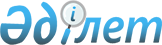 О переименовании и присвоении наименований улицам села Садовое Макаровского сельского округа района Бәйтерек Западно-Казахстанской областиРешение акима Макаровского сельского округа района Бәйтерек Западно-Казахстанской области от 23 августа 2022 года № 44. Зарегистрировано в Министерстве юстиции Республики Казахстан 31 августа 2022 года № 29327
      В соответствии с подпунктом 4) статьи 14 Закона Республики Казахстан "Об административно-территориальном устройстве Республики Казахстан", с учетом мнения населения села Садовое и на основании заключения областной ономастической комиссии № 1 от 28 апреля 2021 года РЕШИЛ:
      1. Переименовать улицы села Садовое Макаровского сельского округа района Бәйтерек Западно-Казахстанской области: 
      улицу Торговая на улицу Сарайшық;
      улицу Колхозная на улицу Жайық;
      улицу Садовая на улицу Алмалы;
      улицу Строителей на улицу Үміт;
      улицу Строительная на улицу Бейбітшілік;
      улицу Нижная Садовая на улицу Ақжайлау;
      улицу З.Космедемьянская на улицу Достық.
      2. Присвоить безымянным улицам села Садовое Макаровского сельского округа района Бәйтерек Западно-Казахстанской области следующие наименования: 
      улице №2 - улица Арай;
      улице №3 - улица Арман;
      улице №4 - улица Балауса;
      улице №5 - улица Жұлдыз.
      3. Контроль за исполнением настоящего решения оставляю за собой.
      4. Настоящее решение вводится в действие со дня его первого официального опубликования.
					© 2012. РГП на ПХВ «Институт законодательства и правовой информации Республики Казахстан» Министерства юстиции Республики Казахстан
				
      Аким Макаровского сельского округа

Е. Абилкакимов
